Publicado en Barcelona el 10/12/2019 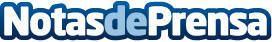 Érase una vez en… Hollywood e IT: Capítulo Dos llegan en diciembre a Rakuten TV en calidad 4K HDRNavidad llega con grandes promociones que incluyen los mayores estrenos cinematográficos de 2019 y los mejores títulos de Disney de todos los tiemposDatos de contacto:Jordi González938324602Nota de prensa publicada en: https://www.notasdeprensa.es/erase-una-vez-en-hollywood-e-it-capitulo-dos Categorias: Nacional Cine Marketing Televisión y Radio Entretenimiento http://www.notasdeprensa.es